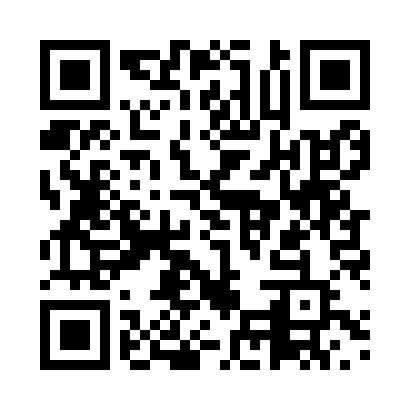 Prayer times for Iquique, ChileWed 1 May 2024 - Fri 31 May 2024High Latitude Method: NonePrayer Calculation Method: Muslim World LeagueAsar Calculation Method: ShafiPrayer times provided by https://www.salahtimes.comDateDayFajrSunriseDhuhrAsrMaghribIsha1Wed5:426:5712:383:536:187:292Thu5:426:5712:373:536:177:283Fri5:426:5812:373:526:177:284Sat5:436:5812:373:526:167:275Sun5:436:5812:373:516:167:276Mon5:436:5912:373:516:157:267Tue5:436:5912:373:516:157:268Wed5:447:0012:373:506:147:269Thu5:447:0012:373:506:147:2510Fri5:447:0012:373:506:137:2511Sat5:457:0112:373:496:137:2512Sun5:457:0112:373:496:127:2413Mon5:457:0212:373:496:127:2414Tue5:457:0212:373:496:127:2415Wed5:467:0212:373:486:117:2416Thu5:467:0312:373:486:117:2317Fri5:467:0312:373:486:117:2318Sat5:477:0412:373:486:107:2319Sun5:477:0412:373:476:107:2320Mon5:477:0412:373:476:107:2221Tue5:487:0512:373:476:107:2222Wed5:487:0512:373:476:097:2223Thu5:487:0612:373:476:097:2224Fri5:487:0612:373:476:097:2225Sat5:497:0612:383:476:097:2226Sun5:497:0712:383:466:087:2227Mon5:497:0712:383:466:087:2228Tue5:507:0812:383:466:087:2229Wed5:507:0812:383:466:087:2130Thu5:507:0812:383:466:087:2131Fri5:517:0912:383:466:087:21